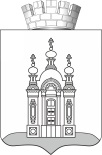 В соответствии с Федеральным законом от 02 марта 2007 г. № 25-ФЗ 
«О муниципальной службе в Российской Федерации», Федеральным законом 
от 25 декабря 2008 г. № 273-ФЗ «О противодействии коррупции», руководствуясь Указом Президента Российской Федерации от 18 мая 2009 г. 
№ 557 «Об утверждении перечня должностей федеральной государственной службы, при замещении которых федеральные государственные служащие обязаны предоставлять сведения о своих доходах, об имуществе 
и обязательствах имущественного характера, а также сведения о доходах, 
об имуществе и обязательствах имущественного характера своих супруги (супруга) и несовершеннолетних детей», Указом Губернатора Пермского края от 03 июля 2009 г. № 27 «Об отдельных мерах по реализации нормативных правовых актов Российской Федерации в сфере противодействия коррупции», решением Думы Добрянского городского округа от 28 января 2020 г. № 135 «Об утверждении Положения о представлении гражданами, претендующими 
на замещение должностей муниципальной службы в Добрянском городском округе, муниципальными служащими Добрянского городского округа сведений о своих доходах, об имуществе и обязательствах имущественного характера, 
а также сведений о доходах, об имуществе и обязательствах имущественного характера своих супруги (супруга) и несовершеннолетних детей», администрация округа ПОСТАНОВЛЯЕТ:1. Утвердить прилагаемый перечень должностей муниципальной службы в администрации Добрянского городского округа, связанных 
с коррупционными рисками, при назначении на которые граждане и при замещении которых муниципальные служащие обязаны представлять сведения о своих доходах, об имуществе и обязательствах имущественного характера, 
а также сведения о доходах, об имуществе и обязательствах имущественного характера своих супруги (супруга) и несовершеннолетних детей (далее – Перечень должностей).2. Начальнику отдела муниципальной службы и антикоррупционной деятельности администрации Добрянского городского округа обеспечить ознакомление муниципальных служащих администрации Добрянского городского округа с Перечнем должностей под подпись в срок до 15 января 2022 года.3. Признать утратившими силу: постановление администрации Добрянского городского округа 
от 12 февраля 2020 г. № 199 «Об утверждении перечня должностей муниципальной службы в администрации Добрянского городского округа, связанных с коррупционными рисками, при назначении на которые граждане и при замещении которых муниципальные служащие обязаны представлять сведения о своих доходах, об имуществе и обязательствах имущественного характера, а также сведения о доходах, об имуществе и обязательствах имущественного характера своих супруги (супруга) и несовершеннолетних детей»;постановление администрации Добрянского городского округа 
от 19 июня 2020 г. № 902 «О внесении изменений в перечень должностей муниципальной службы в администрации Добрянского городского округа, связанных с коррупционными рисками, при назначении на которые граждане и при замещении которых муниципальные служащие обязаны представлять сведения о своих доходах, об имуществе и обязательствах имущественного характера, а также сведения о доходах, об имуществе и обязательствах имущественного характера своих супруги (супруга) и несовершеннолетних детей, утвержденный постановлением администрации Добрянского городского округа от 12 февраля 2020 г. № 199»;постановление администрации Добрянского городского округа 
от 23 июля 2020 г. № 1063 «О внесении изменений в перечень должностей муниципальной службы в администрации Добрянского городского округа, связанных с коррупционными рисками, при назначении на которые граждане и при замещении которых муниципальные служащие обязаны представлять сведения о своих доходах, об имуществе и обязательствах имущественного характера, а также сведения о доходах, об имуществе и обязательствах имущественного характера своих супруги (супруга) и несовершеннолетних детей, утвержденный постановлением администрации Добрянского городского округа от 12 февраля 2020 г. № 199».4. Опубликовать настоящее постановление в периодическом печатном издании газете «Камские зори», разместить на официальном сайте правовой информации Добрянского городского округа в информационно-телекоммуникационной сети Интернет с доменным именем dobr-pravo.ru.5. Настоящее постановление вступает в силу после его официального опубликования, но не ранее 31 декабря 2021 г.6. Контроль за исполнением постановления оставляю за собой.Глава городского округа -глава администрации Добрянскогогородского округа                                                                                К.В. Лызов 
УТВЕРЖДЕНпостановлением администрации Добрянского городского округа 
от                      № ПЕРЕЧЕНЬдолжностей муниципальной службы в администрации Добрянского городского округа, связанных с коррупционными рисками, 
при назначении на которые граждане и при замещении которых муниципальные служащие обязаны представлять сведения о своих доходах, об имуществе и обязательствах имущественного характера, 
а также сведения о доходах, об имуществе и обязательствах имущественного характера своих супруги (супруга) 
и несовершеннолетних детей1. Должности руководства администрации Добрянского городского округа:Первый заместитель главы администрации Добрянского городского округа;Заместитель главы администрации Добрянского городского округа – начальник территориального управления в рабочем поселке Полазна;Заместитель главы администрации Добрянского городского округа по жилищно-коммунальному хозяйству;Заместитель главы администрации Добрянского городского округа по территориальному развитию;Заместитель главы администрации Добрянского городского округа по социальной политике;Управляющий делами администрации Добрянского городского округа;Помощник главы администрации Добрянского городского округа по мобилизационной работе.2. Должности муниципальной службы в территориальных органах администрации Добрянского городского округа:2.1. территориальное управление в рабочем поселке Полазна администрации Добрянского городского округа:начальник сектора земельных отношений территориального управления в рабочем поселке Полазна администрации Добрянского городского округа;главный специалист сектора земельных отношений территориального управления в рабочем поселке Полазна администрации Добрянского городского округа;начальник сектора градостроительства территориального управления в рабочем поселке Полазна администрации Добрянского городского округа;главный специалист сектора градостроительства территориального управления в рабочем поселке Полазна администрации Добрянского городского округа;начальник сектора делопроизводства территориального управления в рабочем поселке Полазна администрации Добрянского городского округа;2.2. территориальный отдел в поселке Вильва администрации Добрянского городского округа:начальник территориального отдела в поселке Вильва администрации Добрянского городского округа;главный специалист территориального отдела в поселке Вильва администрации Добрянского городского округа;2.3. территориальный отдел в селе Висим администрации Добрянского городского округа:начальник территориального отдела в селе Висим администрации Добрянского городского округа;главный специалист территориального отдела в селе Висим администрации Добрянского городского округа;2.4. территориальный отдел в поселке Дивья администрации Добрянского городского округа:начальник территориального отдела в поселке Дивья администрации Добрянского городского округа;главный специалист территориального отдела в поселке Дивья администрации Добрянского городского округа;2.5. территориальный отдел в деревне Залесная администрации Добрянского городского округа:начальник территориального отдела в деревне Залесная администрации Добрянского городского округа;главный специалист территориального отдела в деревне Залесная администрации Добрянского городского округа;2.6. территориальный отдел в селе Перемское администрации Добрянского городского округа:начальник территориального отдела в селе Перемское администрации Добрянского городского округа;главный специалист территориального отдела в селе Перемское администрации Добрянского городского округа;2.7. территориальный отдел в селе Сенькино администрации Добрянского городского округа:начальник территориального отдела в селе Сенькино администрации Добрянского городского округа;главный специалист территориального отдела в селе Сенькино администрации Добрянского городского округа.3. Должности муниципальной службы в отраслевых (функциональных) органах администрации Добрянского городского округа:3.1. управление градостроительства и архитектуры администрации Добрянского городского округа:начальник управления градостроительства и архитектуры администрации Добрянского городского округа;заместитель начальника управления градостроительства и архитектуры администрации Добрянского городского округа, главный архитектор городского округа;консультант управления градостроительства и архитектуры администрации Добрянского городского округа;главный специалист управления градостроительства и архитектуры администрации Добрянского городского округа;3.2. управление имущественных и земельных отношений администрации Добрянского городского округа:начальник управления имущественных и земельных отношений администрации Добрянского городского округа;заместитель начальника управления имущественных и земельных отношений администрации Добрянского городского округа;консультант управления имущественных и земельных отношений администрации Добрянского городского округа, должностные обязанности которого связаны с предоставлением муниципальных услуг; осуществлением муниципальных закупок;главный специалист управления имущественных и земельных отношений администрации Добрянского городского округа, должностные обязанности которого связаны с предоставлением муниципальных услуг; 3.3. управление социального развития администрации Добрянского городского округа:начальник управления социального развития администрации Добрянского городского округа;заместитель начальника управления – начальник отдела культуры, физической культуры, спорта, молодежной политики и туризма управления социального развития администрации Добрянского городского округа;консультант отдела культуры, физической культуры, спорта, молодежной политики и туризма управления социального развития администрации Добрянского городского округа, должностные обязанности которого связаны с предоставлением муниципальных услуг;начальник отдела социальной политики управления социального развития администрации Добрянского городского округа;главный специалист отдела социальной политики управления социального развития администрации Добрянского городского округа, должностные обязанности которого связаны с предоставлением муниципальных услуг;консультант отдела социальной политики управления социального развития администрации Добрянского городского округа;ведущий специалист управления социального развития администрации Добрянского городского округа, должностные обязанности которого связаны 
с осуществлением контрольных и надзорных мероприятий;3.4. управление образования администрации Добрянского городского округа:начальник управления образования администрации Добрянского городского округа;заместитель начальника управления образования администрации Добрянского городского округа;консультант управления образования администрации Добрянского городского округа;ведущий специалист управления образования администрации Добрянского городского округа;начальник отдела общего образования управления образования администрации Добрянского городского округа;главный специалист отдела общего образования управления образования администрации Добрянского городского округа, должностные обязанности которого связаны с предоставлением муниципальных услуг;начальник отдела аналитики и контроля управления образования администрации Добрянского городского округа;ведущий специалист отдела аналитики и контроля управления образования администрации Добрянского городского округа;3.5. управление финансов и казначейства администрации Добрянского городского округа:начальник управления финансов и казначейства администрации Добрянского городского округа;заместитель начальника управления, главный бухгалтер управления финансов и казначейства администрации Добрянского городского округа;заместитель начальника управления – начальник отдела бюджетной политики и анализа расходов управления финансов и казначейства администрации Добрянского городского округа;заместитель начальника отдела бюджетной политики и анализа расходов управления финансов и казначейства администрации Добрянского городского округа;начальник сектора казначейского исполнения бюджета управления финансов и казначейства администрации Добрянского городского округа;начальник сектора бюджетной отчетности управления финансов и казначейства администрации Добрянского городского округа;начальник отдела планирования и прогнозирования доходов управления финансов и казначейства администрации Добрянского городского округа;заместитель начальника отдела планирования и прогнозирования доходов управления финансов и казначейства администрации Добрянского городского округа;начальник контрольно-ревизионного отдела управления финансов и казначейства администрации Добрянского городского округа;консультант контрольно-ревизионного отдела управления финансов и казначейства администрации Добрянского городского округа;главный специалист контрольно-ревизионного отдела управления финансов и казначейства администрации Добрянского городского округа;3.6. управление жилищно-коммунального хозяйства и благоустройства администрации Добрянского городского округа:начальник управления жилищно-коммунального хозяйства и благоустройства администрации Добрянского городского округа;консультант управления жилищно-коммунального хозяйства и благоустройства администрации Добрянского городского округа;заместитель начальника управления - начальник отдела жилищно-коммунального хозяйства управления жилищно-коммунального хозяйства и благоустройства администрации Добрянского городского округа;консультант отдела жилищно-коммунального хозяйства управления жилищно-коммунального хозяйства и благоустройства администрации Добрянского городского округа;главный специалист отдела жилищно-коммунального хозяйства управления жилищно-коммунального хозяйства и благоустройства администрации Добрянского городского округа;начальник отдела благоустройства и транспорта управления жилищно-коммунального хозяйства и благоустройства администрации Добрянского городского округа;консультант отдела благоустройства и транспорта управления жилищно-коммунального хозяйства и благоустройства администрации Добрянского городского округа;главный специалист отдела благоустройства и транспорта управления жилищно-коммунального хозяйства и благоустройства администрации Добрянского городского округа;3.7. отдел жилищно-коммунального хозяйства в рабочем поселке Полазна администрации Добрянского городского округа:начальник отдела жилищно-коммунального хозяйства в рабочем поселке Полазна администрации Добрянского городского округа;консультант отдела жилищно-коммунального хозяйства в рабочем поселке Полазна администрации Добрянского городского округа;главный специалист отдела жилищно-коммунального хозяйства 
в рабочем поселке Полазна администрации Добрянского городского округа;4. Должности муниципальной службы в структурных подразделениях администрации Добрянского городского округа:4.1. юридическое управление администрации Добрянского городского округа:начальник юридического управления администрации Добрянского городского округа;заместитель начальника юридического управления администрации Добрянского городского округа;консультант юридического управления администрации Добрянского городского округа;4.2. управление территориального развития и экономики администрации Добрянского городского округа:начальник управления территориального развития и экономики администрации Добрянского городского округа;заместитель начальника управления территориального развития и экономики администрации Добрянского городского округа;начальник отдела муниципальных проектов управления территориального развития и экономики администрации Добрянского городского округа;4.3. управление делами администрации Добрянского городского округа:начальник управления делами администрации Добрянского городского округа;заместитель начальника управления делами, контрактный управляющий администрации Добрянского городского округа;главный специалист управления делами администрации Добрянского городского округа;начальник отдела делопроизводства управления делами администрации Добрянского городского округа;консультант отдела делопроизводства управления делами администрации Добрянского городского округа;начальник отдела информационных технологий и муниципальных услуг управления делами администрации Добрянского городского округа;4.4. отдел муниципальной службы и антикоррупционной деятельности администрации Добрянского городского округа:начальник отдела муниципальной службы и антикоррупционной деятельности администрации Добрянского городского округа;заместитель начальника отдела муниципальной службы и антикоррупционной деятельности администрации Добрянского городского округа;консультант отдела муниципальной службы и антикоррупционной деятельности администрации Добрянского городского округа, должностные обязанности которого связаны с предоставлением муниципальных услуг;4.5. отдел по связям с общественностью и СМИ администрации Добрянского городского округа:начальник отдела по связям с общественностью и СМИ администрации Добрянского городского округа;4.6. отдел сельского хозяйства и поддержки предпринимательства администрации Добрянского городского округа:начальник отдела сельского хозяйства и поддержки предпринимательства администрации Добрянского городского округа;консультант отдела сельского хозяйства и поддержки предпринимательства администрации Добрянского городского округа;главный специалист отдела сельского хозяйства и поддержки предпринимательства администрации Добрянского городского округа;4.7. архивный отдел администрации Добрянского городского округа:начальник архивного отдела администрации Добрянского городского округа;заместитель начальника архивного отдела администрации Добрянского городского округа;ведущий специалист архивного отдела администрации Добрянского городского округа, должностные обязанности которого связаны с предоставлением муниципальных услуг;специалист архивного отдела администрации Добрянского городского округа, должностные обязанности которого связаны с предоставлением муниципальных услуг;4.8. отдел гражданской и антитеррористической защиты администрации Добрянского городского округа:начальник отдела гражданской и антитеррористической защиты администрации Добрянского городского округа;заместитель начальника отдела гражданской и антитеррористической защиты администрации Добрянского городского округа;4.9. отдел закупок администрации Добрянского городского округа:начальник отдела закупок администрации Добрянского городского округа;заместитель начальника отдела закупок администрации Добрянского городского округа;консультант отдела закупок администрации Добрянского городского округа;главный специалист отдела закупок администрации Добрянского городского округа;4.10. отдел записи актов гражданского состояния администрации Добрянского городского округа:начальник отдела записи актов гражданского состояния администрации Добрянского городского округа;консультант отдела записи актов гражданского состояния администрации Добрянского городского округа;главный специалист отдела записи актов гражданского состояния администрации Добрянского городского округа;главный специалист сектора в рабочем поселке Полазна отдела записи актов гражданского состояния администрации Добрянского городского округа;4.11. отдел по защите прав детей администрации Добрянского городского округа:начальник отдела по защите прав детей администрации Добрянского городского округа;специалист 1 категории отдела по защите прав детей администрации Добрянского городского округа;специалист 2 категории отдела по защите прав детей администрации Добрянского городского округа;4.12. отдел муниципального контроля администрации Добрянского городского округа:начальник отдела муниципального контроля администрации Добрянского городского округа;консультант отдела муниципального контроля администрации Добрянского городского округа;главный специалист отдела муниципального контроля администрации Добрянского городского округа.АДМИНИСТРАЦИЯ ДОБРЯНСКОГО ГОРОДСКОГО ОКРУГА ПОСТАНОВЛЕНИЕ24.12.2021                                                                             № 2823г.Добрянка